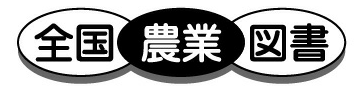 ２０１６年11月刊行　　　　   編集 （株）農林水産広報センター発行　全国農業委員会ネットワーク機構(一社）全国農業会議所　〒102-0084　東京都千代田区二番町9-8　中央労働基準協会ビル内TEL 　03-6910-1131   http://www.nca.or.jp/tosho/お申し込みは　都道府県農業会議へしっかり積み立て！安心で豊かな老後を！農業者年金 加入推進事例集　vol.９28-36 Ａ5判・48頁・ 10％税込734円・送料実費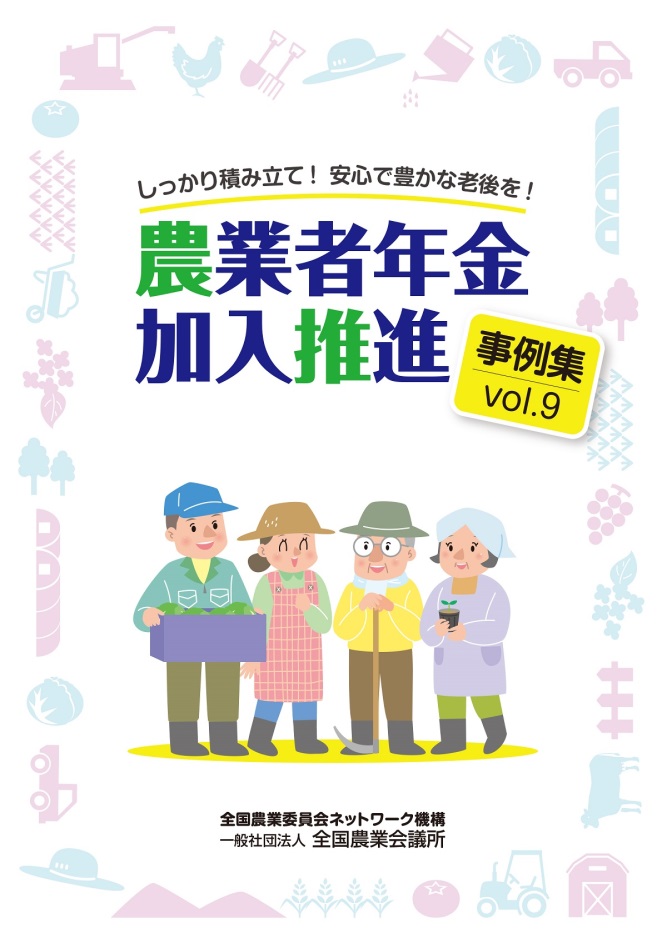 申込書住所：〒住所：〒住所：〒住所：〒申込書名称：名称：名称：名称：申込書電話番号：　　　　（　　　）電話番号：　　　　（　　　）担当者：　　担当者：　　申込書ｺｰﾄﾞ：28-36図書名：農業者年金 加入推進事例集　vol.9図書名：農業者年金 加入推進事例集　vol.9部数：　　部申込書ｺｰﾄﾞ：　-図書名：図書名：部数：　　部申込書ｺｰﾄﾞ：　-図書名：図書名：部数：　　部通信欄：通信欄：通信欄：通信欄：通信欄：